H L Á Š E N Í   M Í S T N Í H O   R O Z H L A S U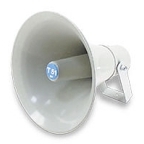 ÚTERÝ – 6. 3. 2018Milí spoluobčané.Přejeme vám příjemné dopoledne.Poslechněte si hlášení.Ve středu 7. března v době od 8.30 do 9.00 hodin se uskuteční u OÚ PRODEJ ŽIVÝCH RYB Z TOVAČOVA. Budou se prodávat tyto ryby:- kapr I. tř.                        		86,- Kč/kg- kapr výběrový nad 2,5 kg		96,- Kč/kg- amur                               		98,- Kč/kg- pstruh                            		169,- Kč/kg- tolstolobik                        		59,- Kč/kg.MUDr. Peter Keller oznamuje, že celý tento týden (od 5. do 9. března) čerpá dovolenou. Zastupuje ho MUDr. Kafka ve Velké Bystřici. Další podrobnosti najdete na letáku ve vývěsce. Firma Honeywell Aerospace v Hlubočkách – Mariánském Údolí přijme nové pracovníky do svých řad. Více informací naleznete na internetových stránkách firmy www.honeywell.jobs.cz, na telefonním čísle: 703 183 181 nebo na recepci společnosti. Obec Přáslavice oznamuje občanům, že v rámci projektu Mikroregionu Bystřička jsou již k dispozici nádoby na PLAST a PAPÍR o objemu 120 l. Nádoby jsou určeny do domácností, vždy jedna z každého druhu na rodinu. Pokud o tyto nádoby máte zájem, dostavte se na obecní úřad s občanským průkazem, kde bude s vámi sepsána smlouva. Nádoby si následně vyzvednete ve sběrném dvoře.Cena za 1 ks nádoby je 100,- Kč. První vývoz proběhne v týdnu po 1. dubnu. Dále upozorňujeme občany, že SVOZ BIOODPADU OD NEMOVITOSTÍ bude probíhat také až v týdnu po 1. dubnu. Do té doby je možné bioodpad vozit na sběrný dvůr. Agrospol Velká Bystřice oznamuje všem zájemcům, že je možné se přihlásit na brigádnickou výpomoc při navinování chmele. Zájemci se mohou hlásit pouze osobně na středisku firmy Agrospolu ve Velké Bystřici, ul. Svésedlická 740. Sepisování smluv se provádí denně, i o sobotách a nedělích, vždy od 7.00 do 17.00 hodin.